ИНФОРМАЦИЯо работе администрации Спешневскогосельского поселения с обращениями граждан и об организацииличного приёма за 4 квартал  2023 год  в сравнении с 4 кварталом 2022 года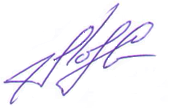 Глава администрациисельского поселения               _____________                                С. В. Лемягов202320221. Всего поступило писем55    в том числе:--    через вышестоящие организации1-    от заявителей45    повторных--2. Всего рассмотрено писем55    в том числе:--    работниками аппарата (всего)55    с выездом на место--    факты подтвердились--    решено положительно55    рассмотрено с обещанием решить    положительно--    рассмотрено писем с нарушением    срока--3. Принято посетителей на личном приеме    (всего)2613    удовлетворено устных просьб16134. Всего обсуждено на совещаниях    вопросов, связанных с рассмотрением    письменных и устных обращений граждан--5. Проведено сходов граждан и Дней    открытого письма8106. Проведено выездных приёмов в сельской    администрации руководителями района68     Принято граждан2425    Решено положительно вопросов1013